REPUBLIQUE DU SENEGAL	                 Genève, le 16 janvier 2018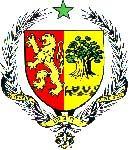               UN PEUPLE - UN BUT - UNE FOI              ------------------------------------     MISSION PERMANENTE AUPRES DEL’OFFICE DES NATIONS UNIES A GENEVE				              --------------------------------   AMBASSADE DU SENEGAL EN SUISSE29e session de l’Examen Périodique Universel (EPU)        PROJET DE DECLARATION DU SENEGAL                                                                                          A L’EXAMEN PERIODIQUE UNIVERSEL DE LA ROUMANIE      Le Sénégal souhaite la bienvenue à la délégation Roumaine pour la présentation exhaustive du rapport national au titre de cette 28eme session de l’EPU. Le Sénégal se réjouit de l’adoption d’une stratégie visant une meilleure prise en charge des personnes handicapées vers 2016 et 2018, de la stratégie d’intégration des Roms (2012-2020), ainsi que du nouveau dispositif de lutte contre la pauvreté dans le cadre de la mise en œuvre de la stratégie nationale de réduction de la pauvreté (2015-2020).Dans cette même dynamique, le Sénégal salue le rétablissement, en 2014, de l’Autorité nationale pour la protection des droits des enfants et des mesures prises par la Roumanie, entre autres, pour étoffer la législation relative à la lutte contre la traite d’êtres humains, dispenser aux professionnels concernés des formations sur la traite, améliorer la sensibilisation de l’opinion à la traite et prévenir la traite d’enfant. Ma délégation se réjouit de ces efforts et formule les recommandations, ci-après :Renforcer les moyens de l’institution indépendante de la protection des droits des enfants et des jeunes pour lui permettre de fonctionner avec efficacité ;Renforcer les droits des migrants et des réfugiés, notamment ceux liés à l’accès au logement par des mesures spécifiques ;Finaliser la réforme de l’appareil judiciaire.Pour conclure, le Sénégal souhaite plein succès à la Roumanie dans la mise en œuvre des recommandations et invite la Communauté internationale à lui apporter son précieux soutien.Je vous remercie de votre aimable attention